Veľkonočný kvíz - Druhá časťMeno a priezvisko.......................................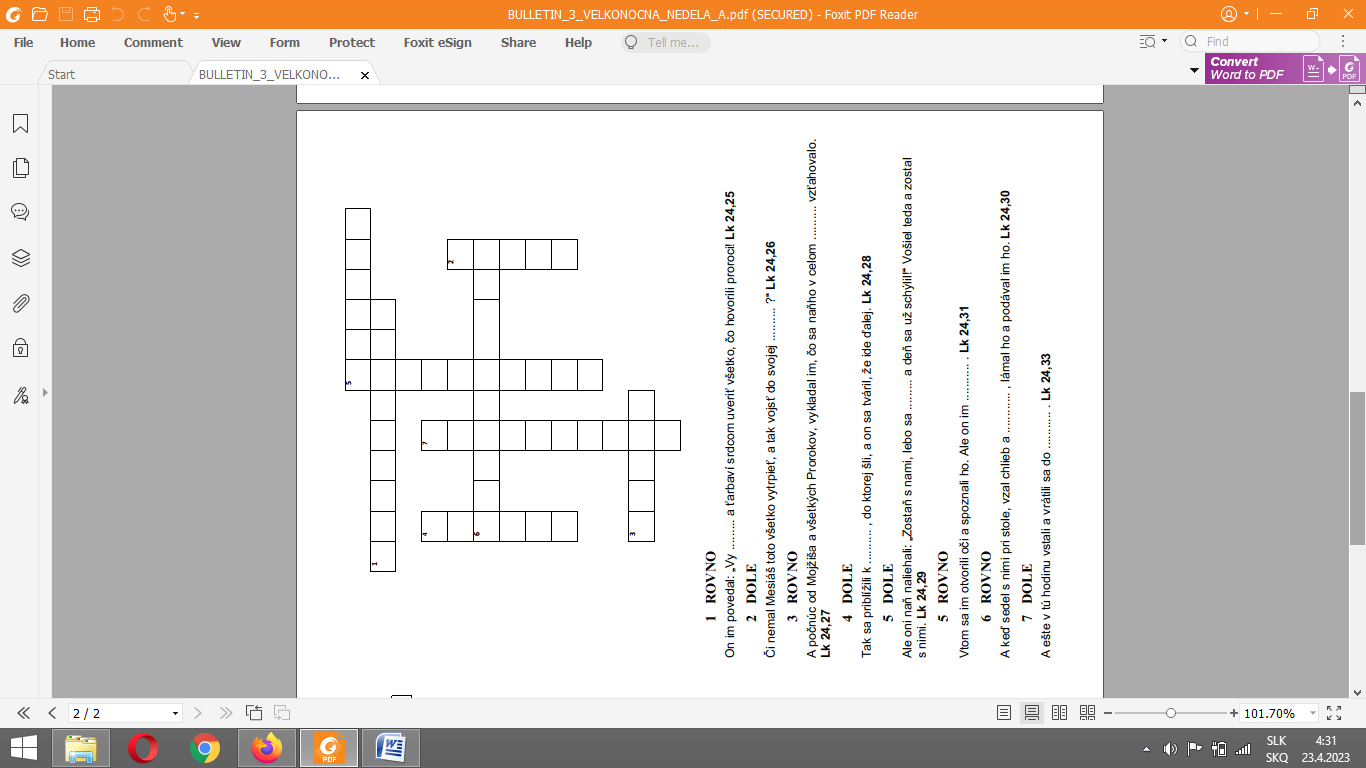 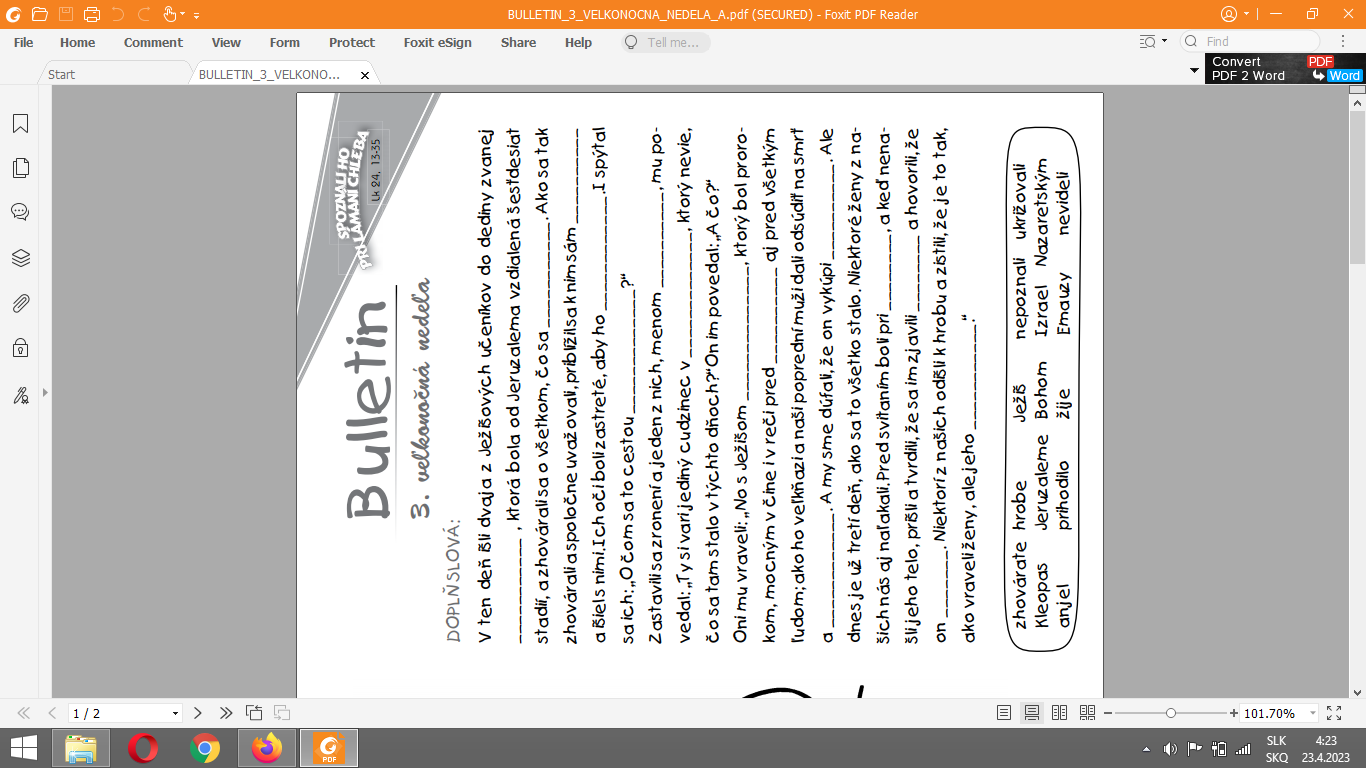 